INDICAÇÃO Nº 852/2019Sugere ao Poder Executivo Municipal que proceda a limpeza de bueiro na Av. Cândido Bignoto defronte o nº 1360 no Cruzeiro do Sul.Excelentíssimo Senhor Prefeito Municipal, Nos termos do Art. 108 do Regimento Interno desta Casa de Leis, dirijo-me a Vossa Excelência para sugerir ao setor competente que proceda a limpeza de bueiro na Av. Cândido Bignoto defronte o nº 1360 no Cruzeiro do Sul.Justificativa:Fomos procurados pelo morador do endereço acima solicitando essa providencia, pois segundo ele o referido bueiro está entupido fazendo com que a água invada sua residência, causando transtornos e prejuízos.Plenário “Dr. Tancredo Neves”, em 07 de Março de 2019.José Luís Fornasari                                                  “Joi Fornasari”                                                    - Vereador -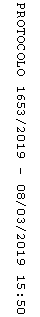 